ТЕРРИТОРИАЛЬНОЙ ИЗБИРАТЕЛЬНАЯ КОМИССИЯШОВГЕНОВСКОГО РАЙОНАПОСТАНОВЛЕНИЕ26 марта 2018 года                         № 67/532-5а.ХакуринохабльОб утверждении отчета   об осуществлении  закупок товаров, работ, услуг Территориальной избирательной комиссии Шовгеновского  района   при проведении выборов Президента Российской ФедерацииНа основании статей 26, 57 Федерального закона «Об основных гарантиях избирательных прав и права на участие в референдуме граждан Российской Федерации» и статей 21, 57, 64 Федерального закона «О выборах Президента Российской Федерации», пункта 12 Порядка осуществления закупок товаров, работ, услуг Центральной избирательной комиссией Российской Федерации, избирательными комиссиями субъектов Российской Федерации, территориальными избирательными комиссиями, участковыми избирательными комиссиями при проведении выборов в федеральные органы государственной власти, утвержденного постановлением Центральной избирательной комиссии Российской Федерации от 6 декабря 2017 года №  113/924-7 п о с т а н о в л я е т:1. Утвердить отчет    об осуществлении  закупок товаров, работ, услуг Территориальной избирательной комиссии Шовгеновского  района   при проведении выборов Президента Российской Федерации (прилагается).2. Направить настоящее постановление в Центральную Избирательную комиссию Республики Адыгея. ПредседательТерриториальной  избирательной комиссииР.Ю.ЧенешевСекретарьТерриториальной избирательной комиссииА.А.Бечмукова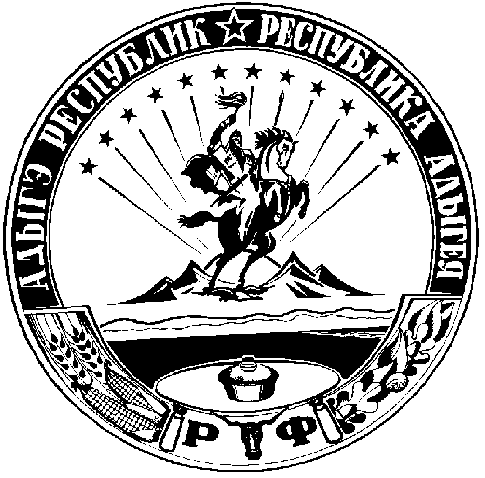 